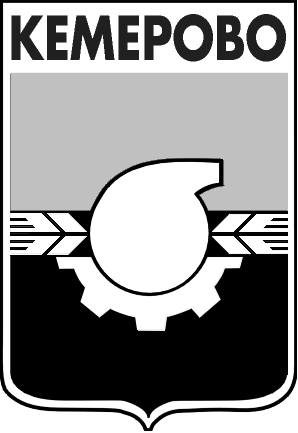 АДМИНИСТРАЦИЯ ГОРОДА КЕМЕРОВОПОСТАНОВЛЕНИЕот 18.10.2016  № 2606Об условиях приватизации нежилого помещения, расположенного по адресу:г. Кемерово, ул. 9 Января, д. 6В соответствии с Федеральным законом от 22.07.2008 №159-ФЗ 
«Об особенностях отчуждения недвижимого имущества, находящегося 
в государственной собственности субъектов Российской Федерации или 
в муниципальной собственности и арендуемого субъектами малого и среднего предпринимательства, и о внесении изменений в отдельные законодательные акты Российской Федерации», Федеральным законом от 21.12.2001 №178-ФЗ «О приватизации государственного и муниципального имущества», положением «О порядке приватизации муниципального имущества города Кемерово», утвержденным решением Кемеровского городского Совета народных депутатов от 24.04.2015 № 4031. Утвердить условия приватизации нежилого помещения № 65 (кадастровый номер 42:24:0501004:8038) общей площадью 116,1 кв.м, расположенного по адресу: г. Кемерово, ул. 9 Января, д. 6.1.1. Предоставить арендатору – ООО «Жилищно-коммунальный трест» преимущественное право на приобретение арендуемого нежилого помещения по цене, равной его рыночной стоимости, в размере 3 040 716 (три миллиона сорок тысяч семьсот шестнадцать) рублей, с учетом НДС.1.2. Установить обременение имущества, указанного в пункте 
1 настоящего постановления, в виде сервитута.1.3. Предусмотреть в договоре обязанность покупателя обеспечить беспрепятственный доступ:- представителям эксплуатационных и контролирующих организаций - 
к инженерным сетям и оборудованию, расположенным в пределах или 
за пределами имущества, обслуживающим иные, помимо данных помещений, помещения, если доступ к ним возможен только через площадь имущества, указанного в пункте 1 настоящего постановления;- к помещениям за пределами имущества, если доступ к ним возможен только через площадь имущества, указанного в пункте 1 настоящего постановления.  1.4. Установить срок рассрочки оплаты приобретаемого имущества 
в соответствии с волеизъявлением арендатора – 5 лет.2. Комитету по работе со средствами массовой информации 
(Е.А. Дубкова) опубликовать настоящее постановление в газете «Кемерово» 
и разместить на официальном сайте администрации города Кемерово 
в информационно-телекоммуникационной сети «Интернет».3. Контроль за исполнением данного постановления возложить 
на  и.о. председателя комитета по управлению муниципальным имуществом города Кемерово Е.С.Романову.И.о. Главы города 							 	О.В.Турбаба